Приложение № 3 к ТЗпо договору_________________________ от «___» ________________ 2015г.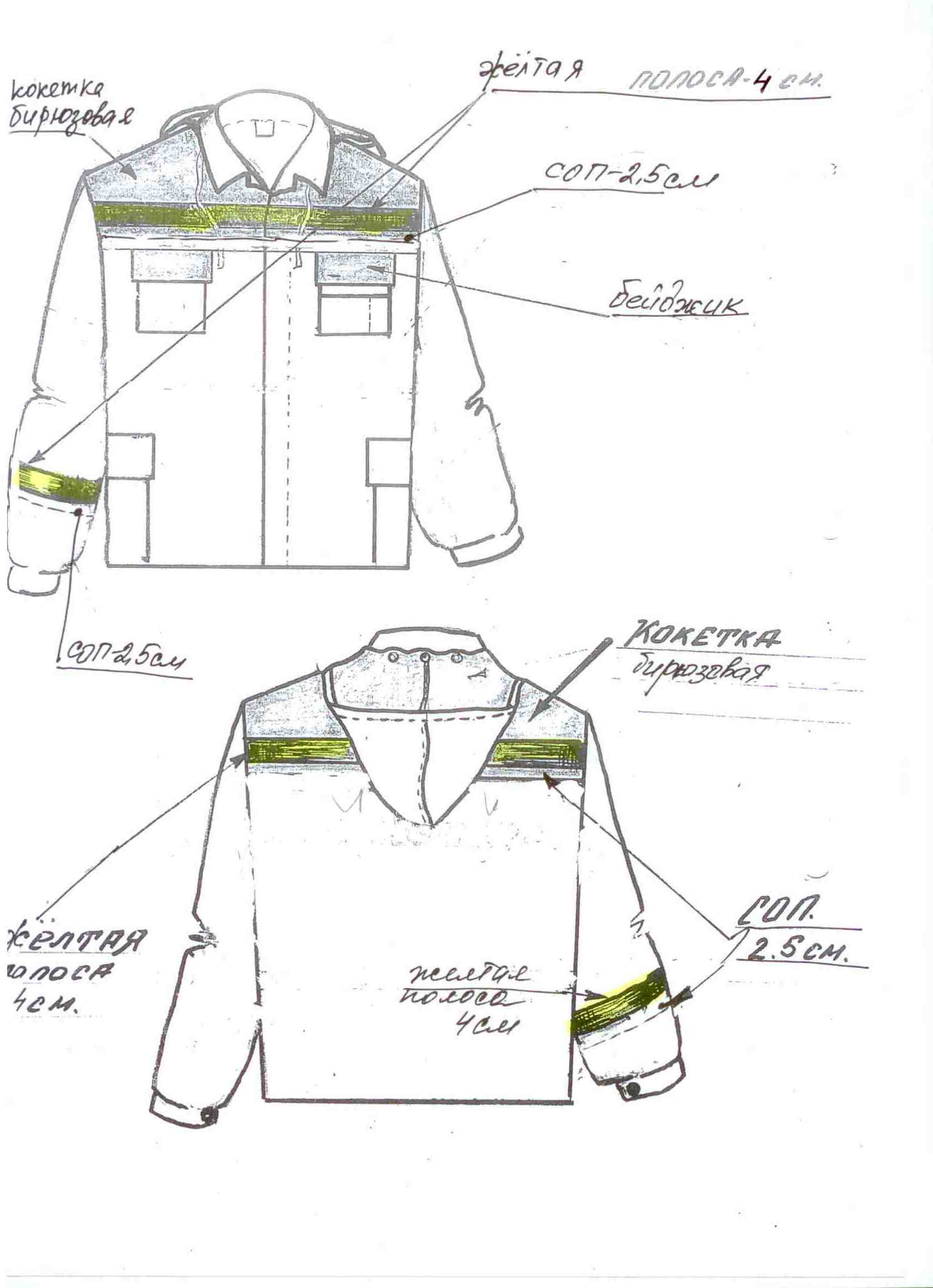 